RESUME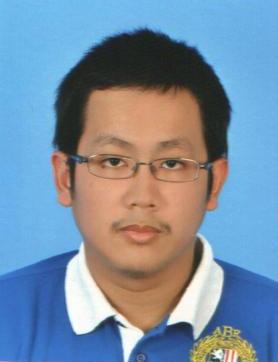 NAME   	                                : Amirul Hafiz Bin Ahmad Lutfi IC NO                                            : 911128-10-5563ADDRESS                                     : No 11, Jalan Mulia ¼,                                                     Taman Bukit Mulia,                                                     Bukit Antarabangsa,                                                    68000 Ampang,                                                    Selangor Darul Ehsan.CONTACT NO                              : 010-5125809PERSONAL PARTICULARSDATE OF BIRTH                             : 28th November 1991AGE       	                                   : 25 yearsPLACE OF BIRTH                            : Taman Melawati, Selangor Darul EhsanSEX                                                  : MaleRACE    	                                  : MalayRELIGION                                       : MuslimMARITAL STATUS                          : SingleEMAIL ADDRESS                            : mirul.islam91@gmail.comPROFICIENCY IN LANGUAGES     : Malay, English and Arabic.HOBBIES                                         : Reading, Writing and TravellingEDUCATION BACKGROUNDYEAR 2009 TO 2013            YARMOUK UNIVERSITY, IRBID, JORDAN.                                                  Bachelor of ArtsMajoring in Arabic Language And Literature    Minor in Syariah Islamic LawRelevant areas covered were Arabic Language and  Literatures, Syariah Studies, English Studies, Computer Skills, etc 	  YEAR 2004  TO 2008            SEKOLAH MENENGAH AGAMA RAWANG, RAWANG, SELANGOR DARUL EHSAN.Peperiksaan Menengah Rendah (PMR) – 8A & 1BObtained A’s in Bahasa Malaysia, Bahasa Inggeris, Mathematics, Kemahiran Hidup Bersepadu, Sejarah, Geografi, Pendidikan Islam and Science.Obtained B’s in Bahasa Arab    Sijil Menengah Agama (SMA) –Jayyid JiddanSijil Pelajaran Malaysia (SPM) – 8A1  & 3B3Obtained A1 in Bahasa Malaysia, Sejarah, Mathematik, Mathematik Tambahan, Chemistry, Pendidikan Syariah Islamiyah, Pendidikan Al-Quran & As –Sunnah dan Bahasa Arab Tinggi.  Obtained B3 in Physics, Biology and Bahasa Inggeris.YEAR 1998 TO 2003SEKOLAH RENDAH TAMAN MELAWATI,SELANGORPeperiksaan Ujian Penilaian Sekolah Rendah (UPSR) – 4As & 1BSEKOLAH RENDAH AGAMA TAMAN PERMATA, SELANGORPeperiksaan Penilaian Sekolah Rendah Agama (PSRA) –Jayyid JiddanCO-CURRICULUM ACTIVITIESUNIVERSITY                            	- Participated in “Entrepreneur Culturisation In The Field of Early Childhood Education   Seminar” (19-20 November 2016) organized by UKM-CESMED at UKM-CESMED MTDC   seminar room.- Participated in “Property Investment Seminar” (12-13 November 2016) organized   by UKM-CESMED at UKM-CESMED MTDC seminar room.- Participated in Volunteer Program For “Simulasi Haji Cilik 2016” organized by Islamic   Kindergarden Organisation Malaysia (PERTIM) at Sultan Salahuddin Abdul Aziz Shah   Mosque, Shah Alam (7 th September 2016). - Participated in Volunteer Program for “Iftar Jama’i UKM 2016” programme organized   by Islamic Centre UKM at UKM Mosque (throughout Ramadan month).- Participated in Volunteer for “Open Mosque UKM” programme organized by Islamic   Centre UKM at UKM Mosque (13-14th May 2016).- Attending the ASEAN Young Entrepreneurs Summit 2016 organized by National   Executive Council of Aminuddin Baki College, The National University Of Malaysia   (UKM) (16-17th April 2016).- Attending the Road To Be A Syariah Lawyer Convention organized by Syariah Faculty,   Faculty Of Islamic Studies, The National University Of Malaysia (UKM) (2nd  April 2016).- Attending the Islamic Leadership Course organized by UKM Islamic Centre at Seminar   Room, The National University Of Malaysia (UKM) Mosque (27th March 2016).- Attending the National Seminar Of Gold In Monetary Institution In Malaysia organized   by FRGS Research Team, GGPM and Syariah Office, Faculty Of Islamic Studies,   The National University Of Malaysia (UKM) (22th March 2016).- Attending the Intellectual Discourse For International Students 2016 organized by   Islam Hadhari Institute UKM, The UKM Graduate Centre and Department Of Islamic   Development Malaysia (JAKIM) at Ibnu Sina Auditorium, Masjid Putra, Putrajaya(15th   March 2016).- Participated in Postgraduate Info Day organized by The National University Of Malaysia (UKM) (10 th Mac 2016).- Attending the Corpse Management Course organized by National Energy University    (UNITEN) & Selangor Islamic Religion Department (JAIS) in UNITEN (9th January 2016).- Participated in Bacathon Carnival 2015 (18th November 2015) organized by Social   Science & Humanities, UKM Bangi.- Attending the Islamic Politic Seminar 2015 (12th December 2015) at Puri Pujangga   Hotel, UKM Bangi.- Attending the International Graduate Colloqium For Islamic Studies 2015 (8th   December 2015) at UKM Bangi.- Attending the International Colloqium Of Islamic Knowledge And Heritage Trail in   Brunei Darussalam (13 th April 2015).- Participated in 6th UKM Global Student Mobility Partnerships (13th Aug – 3rd September  2014).- Participated in Corpse Management Course, Al-Quran Recitation Competition, Al-Quran   Recitation Marathon, Al-Quran Workshop, Basic Of Taranum and Nasyid Competition   organized by Kolej Rahim Kajai, UKM Bangi (25th April -27th April 2014). - Participated in Seminar Tadabbur dan Tahfiz Al-Quran 2014 organised by World   Assembly of Muslim Youth at UKM Bangi (29th March 2014)  .- Exco of Post- Graduate Student Society for UKM Islamic Studies Faculty.- Member of  Persatuan Pelajar-Pelajar Malaysia Irbid, Jordan (PERMAI).                                 - Member of  Persatuan Anak Selangor Jordan (BKASJ).- Member of  Majlis Pelajar - Pelajar Malaysia Jordan (MPPMJ).                            OTHERSjua                            - Attending “Training of Trainers (TOT) Course: The Basic of Facilitator and Volunteer 1/2017” (3-5 February 2017) organized by Selangor Islamic Religious Department (JAIS) at Selangor Training Institutes & Preaches (ILDAS), Sabak Bernam.- Attending “33-th Hajj Conference for Hajj Season of 1438 H/2017: National Level” (25- 29 November 2016) organized by Tabung Haji (TH) at TH Hotel & Convention Centre, Kuala Terengganu, Terengganu.- Participated in “Stop The Crash ASEAN 2016” (29-30 November 2016) organized by  #STOPTHECRASH Partnership, with the support from the New Car Assessment Program   for Southeast Asian Countries (ASEAN NCAP) at the Sepang International Circuit.-- - Attending “Part-Time Mutawwif Courses for Phase 11 2016” organized by Andalusia Travel & Tours Sdn. Bhd. at al-Imam al-Syafie Mosque, Kuala Lumpur (26 th -30 th September 2016).- Attending “Mutawwif Andalusia Meetings for 4th Series 2016” organized by Andalusia Travel & Tours Sdn. Bhd. and Islamic Science University of Malaysia (USIM) at Islamic Science University of Malaysia (USIM), Nilai, Negeri Sembilan (15th – 18th October 2016)SCHOOL                                      - Member of  Mathematics and Science Club, English Society, Bahasa Malaysia Society    and Red Crescent Society.- Represent school in the Mental Arithmetic Competition at National Level (1st prize)   2003.                                                   - Represent school in the Islamic Sermons (2004 –2008).- Represent school in the English Debates (2009).WORKING EXPERIENCE- Part-time tutor at Pusat Tuisyen Studio Tanzil, Kajang, Selangor.- Part-time Research Assistant (RA) in Malay World And Civilization Institute (ATMA),  Universiti Kebangsaan Malaysia (UKM).                                          - Part-time Examination Assistant at International Islamic University Of  Malaysia (IIUM).- Part-Time Enumerator For Population And Family Development Board States Of Malaysia (LPPKN) with collaboration from UKM Pakarunding.- Part-Time teacher at Al-Baghdadi Tuition Centre.- Committee member for International Colloqium Of Post-Graduate Faculty Of Islamic Studies publications.                   - Facilitator for Farista Educators And Consultancy.- Part-time Teacher for al-Qudwah Academy, Seksyen 7 Kajang.SKILLS                                      - Knowledgeable in Computer Programmes i.e. Microsoft Word, Excel & PowerPoint- Knowledgeable in Mental Arithmetic and Articles Editing.REFERENCES1. Prof. Madya Dr. Ahamad Asmadi Sakat (Associate Professor)    Jabatan Pengajian al-Quran Dan al-Sunnah,    Fakulti Pengajian Islam,    Universiti Kebangsaan Malaysia,    43600 Bangi,    Selangor Darul Ehsan.   Office No: 03-892135002. Dr. Mohd Nazri Ahmad (Lecturer)   Jabatan Pengajian al-Quran Dan al-Sunnah,    Fakulti Pengajian Islam,    Universiti Kebangsaan Malaysia,    43600 Bangi,    Selangor Darul Ehsan.   Office No: 03-892135003. Assoc. Prof. Dr. Mohd Azidan Abdul Jabar (Deputy Dean In Graduate Studies and          International Affairs)   Faculty Of Modern Languages and Communication,   Universiti Putra Malaysia,   43400 Serdang,   Selangor Darul Ehsan.   Office No: 03-894687884. Prof. Madya Dr. Mohd Syukri Yeoh Abdullah (Head of The Malay Manuscript Research    Centre)   Institut Alam Dan Tamadun Melayu   Universiti Kebangsaan Malaysia,    43600 Bangi,    Selangor Darul Ehsan.   Office No: 03-8921 4806